Unit 1 New People and PlacesUnit 1 Lesson 1 Nice to meet you.	1 Fill in the blanks with the correct subject pronouns and the correct form of be.you, amisAre, Iam, It, youI’m, are2 Listen to the conversations. Choose the best description of each situation.  [Track 02]ccbabcab3 Match the expressions with the correct definitions. Then choose two expressions and use them in a sentence.baecdAnswers will vary.Unit 1 Lesson 2 How are you doing?1 Listen to the conversation and fill in the blanks.  [Track 03]Mario: Hey, Brandon! Good to see you. How are you?Brandon: Hi Mario. I’m awesome. How’s life in London?Mario: It’s good. I really like my new job there, and the city is great.Brandon: I’m glad. And how’s your girlfriend these days? Her name is Julia, right?Mario: Right. She’s fine. She’s a reporter here in town and loves it. By the way, we’re getting married in June.Brandon: Really? Congratulations!Mario: Thanks. Hey, how are your parents?Brandon: Not bad, thanks. It’s my dad’s birthday today.Mario: Oh, that’s nice. How old is he now?Brandon: Sixty years old. Actually, we’re having a birthday dinner for him at 6:00. What time is it?Mario: It’s 5:35.Brandon: Oh, I should head to the restaurant. Good seeing you, Mario.Mario: Good seeing you, too.2 Put the words in order to make sentences.This basketball game is great!My parents aren’t hungry.How hard are your classes?My new math class is fine.How far is it to the train station?3 Match the statements with the correct pictures.dbacUnit 1 Lesson 3 This is…1 Complete the crossword.Acrossboss3.    meeting6.    company7.    coworker8.    CEODown 2.    secretary4.    employee5.    intern2 Read the email. Circle the correct answers.arethishisEdward’smyPeter’sThatwhen3 Listen to the conversations and put a check mark (√) next to the correct use of the apostrophe (’).  [Track 04]Conversation 1: Whose party?[√] her boyfriend’s partyConversation 2: Whose new supervisor?[√] Michelle’s new supervisorConversation 3: Whose dog?[√] his parents’ dogUnit 1 Lesson 4 Jobs1 Fill in the blanks with the correct verbs to complete the sentences.bewouldstudywantlikeplay2 Gurdeep, Hillary, and Sammy are having a conversation. Put the following sentences in the correct order.5  Hello, Sammy. I work with Gurdeep here at the school. I’m his supervisor.3  I’m great. I’d like to introduce you to my cousin Sammy, from Australia. Sammy, this is Hillary.8  Oh, Sammy is a great teacher. He’s better than me.1  Hi, Hillary. How are you?7  Oh really? I’d like to hear about your school and your work down there, Sammy.4  Nice to meet you, Hillary.2  Hey, Gurdeep. I’m doing well, thanks. And you?6  I know. Actually, I’d like to ask you for some advice. I want to find a teaching job here. I’m a teacher in Australia.3 Read the conversations and match them to the pictures. Then listen and check.  [Track 05]Conversation 1: cConversation 2: aConversation 3: bUnit 1 Lesson 5 From where?1 Underline the errors and rewrite the sentences correctly. For correct sentences, write correct1.   What is Rebecca like?2.   correct3.   Her hometown is in a rural area.4.   correct5.   John wants to be a famous singer.2 Match the questions and answers.1.   b2.   d3.   e4.   a5.   c3 Fill in the blanks with a or an.1.  a2.  a3.  an4.   a5.   an4 You are meeting someone for the first time. That person asks you some questions about your life. Write your answers below.Answers will vary.Unit 1 New People and Places Unit Review	1 VocabularyCircle the correct answers.1.  d2.  a3.  d4.  a5.  d6.  c2 GrammarFill in the blanks with words and phrases from the box. One word is used twice.1.   Are2.   like3.   like4.   want5.   How6.   it, It’s3 Reading ComprehensionRead the job advertisement and circle the correct answers.1.   students2.   an urban3.   clothes4.   interns5.   famous6.   secretary7.   supervisor8.   the advertisement4 Listening Comprehension. Listen to the interview and choose the correct answers. [Track 06]1.   a    2.   c    3.   b     4.   bUnit 2 Small TalkUnit 2 Lesson 1 This Weather	1 Choose the correct answers. Underline the intensifiers.Amy: ( How / What ) do you ( think / thinks ) of this weather, Alejandro?Alejandro: I don’t ( like / likes ) it. It’s too cold and ( cloud / cloudy ) in Chicago. I ( want / wants ) to go home to San Juan!Amy: How ( does / is ) the weather back home? ( Do / Does ) you like it?Alejandro: I ( love / loves ) it. It’s quite warm and dry there in winter.Amy: What’s the ( temperature / degrees ) down there now?Alejandro: My mom ( say / says ) that it’s about 26 degrees Celsius.Amy: That ( sound / sounds ) great!2 Listen to the conversation and check your answers. [Track 07]   See above.3 Put the words in order to make sentences.1.  How’s the weather in Nova Scotia?2.  How do you like this storm room?3.  The temperature is 35 degrees.4.  It’s so humid in summer! 5.  We’re having such bad weather.4 Match the pictures and the statements. Then write your answer to the question.1.  b2.  c3.  a      A:   Answers will vary.Unit 2 Lesson 2 Do you have a job?1 Find and circle the words.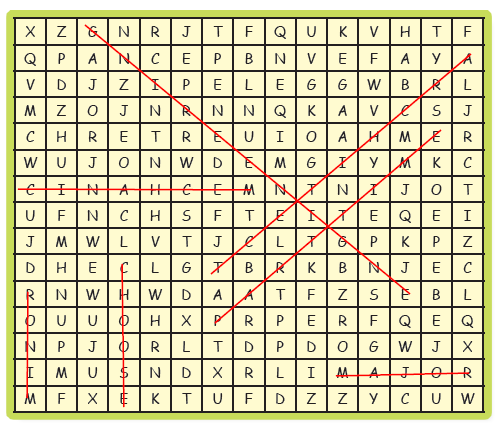 2 Listen to the conversation and circle true or false. [Track 08]1. false   2. true   3. true   4. false3 Listen again and fill in the blanks. [Track 08]Tiffany: Hey, Ahmed. I have a question for you. Ahmed: Okay, what is it? Tiffany: Do you have a job? Ahmed: No, I don’t have one. I’m a full-time student. Do you have a job? Tiffany: Yes, I do. I have a part-time job at Luigi’s restaurant. I’m a server. Ahmed: Do you like it? Tiffany: Yeah, I really do. I like the people there. They’re very friendly. Ahmed: I want a job, too. I’d like to have some more money for tuition. Tiffany: Well, my boss wants a new cook. It’s extremely hard to find a good one. Do you cook, Ahmed? Ahmed: No, I don’t. But my sister Fatima is such a great cook, and she wants a part-time job, too! Tiffany: That’s great. Maybe she can meet my supervisor this week.4 Answer the questions with information that is true for you.Answers will vary.Unit 2 Lesson 3 Tall and Thin1 Match the questions and answers.1. c2. h3. a4. f5. b6. d7. g8. e2 Write a pronoun to replace each underlined object.1. her   2. us   3. them   4. them   5. you   6. him3 Put the underlined letters in order to make words. Then match each sentence to a person in the picture.	1. b  friendly	2. c  funny	3. f  intelligent	4. e  serious	5. d smiles	6. a  siblingUnit 2 Lesson 4 I study English because…1 Underline the errors and rewrite the sentences correctly.	1. Why is Michael studying engineering?	2. I’m attending college to become a teacher.	3. My parents are coming to talk to me.	4. Sergei is learning English to become an airplane pilot.	5. She asks a lot of questions in class because she is curious.2 Listen to the sentences and put a comma ( , ) where you hear a pause.  [Track 09]	1. Shelly feels nervous because she doesn’t like riding in fast cars.2. Because it’s Nobuto’s birthday, we’re taking him out for dinner tonight.3. Because I wake up very early, I usually shower at night.4. We want to go to Paris because people say it’s such a romantic city.3 Put a check mark (√) next to sentences with an infinitive of purpose. Put an X next to the other sentences.1. X2. √3. √4. √5. √6. X4 Read the following questions and put the words in order to make answers.	1. A: I’m studying English to talk with foreigners.	2. A: Because they take the same class.	3. A: Because he wants to be a fashion designer.	4. A: He cooks his own food to save money.Unit 2 Lesson 5 You should come.1 Listen to the conversations. Put a check mark (√) next to advice or need.  [Track 10]	1. advice	2. need	3. advice	4. need	5. advice2 Read the email and circle the correct answers.1.   suggestions2.   got to3.   to get4.   check5.   have to6.  introduce7.  they’ve3 Read the email again and choose the correct answers.1.  b2.  a3.  b4.   aUnit 2 Small TalkUnit Review	1 VocabularyFill in the blanks with the words from the box.1.  sibling2.  major3.  friendly 4.  clear5.  curious6.  winner, half7. champions8. mechanic9. full-time, tuition, grades2 GrammarMatch the questions and answers.1.   c2.   f3.   a4.   b5.   g6.   e7.  d8.  h3 Reading ComprehensionRead the email. Then choose the correct answers.1.   a2.   c3.   b4.   c5.   b4 Listening Comprehension Listen to the conversation and fill in the blanks. [Track 11]1. difficult, choose2. sports3. doesn’t want4. play5. should, computer scienceModule Review	1 Put the words in order to make questions.	1. Is your coworker from Russia?	2. How are the schools in your state?	3. Who is that tall, serious man?	4. What kind of music is that?5. What are those desserts like?6. Where is Dave studying business?2 Fill in the blanks with the words from the box.	1. boss	2. humid	3. reporters	4. sick5. goals6. major3 Choose the correct form of the nouns.	1. friends’	2. dogs	3.  supervisor’s	4. roommate’s4 Match the expressions to ones with similar meanings.	1. Catch you later.  -  d. See you later.2. reach a goal  -  f. finish something you want to do3. Huh.  -  c. That’s interesting.4. I have to run.  -  e. I’ve got to go now. 5. Have fun.  -  a. I hope you enjoy yourself.6. What do you think of…?  -  b. How do you like…?5 Match the pictures and the statements.1. c2. a3. b4. d6 Fill in the blanks with any or one.1. one2. one3. one4. any7 Match the two columns to make sentences.1. e2. d3. b4. a5. c8 A foreign friend is in your hometown on vacation. Give this friend advice and important information about what to do and what not to do. Use imperatives, should, and have (got) to.Answers will vary.Unit 3 Your UniversityUnit 1 Lesson 1 I’m a student.	1 Listen to the conversation. Circle the correct answers.  [Track 12]1.	high school2.	graduate student3.	junior	4.           lawyer5.	police officer2 Complete the sentences with the correct forms of do and go. Then listen to the conversation again and check. [Track 12]1.	do2.	go3.	go4.	do3 Put the words in order to make sentences.1.	What does he do?2.	She wants to go to a small college?3.	Which law school do you go to?4.	They want to go to Harvard.5.	Does he go to elementary school?4 Match the two columns to make sentences.1. c     2. a     3. d     4. a 5 Answer the questions with information that is true for you. Then share with a partner.	Answers will vary.Unit 3 Lesson 2 Where I Go to School1 Find and circle each word.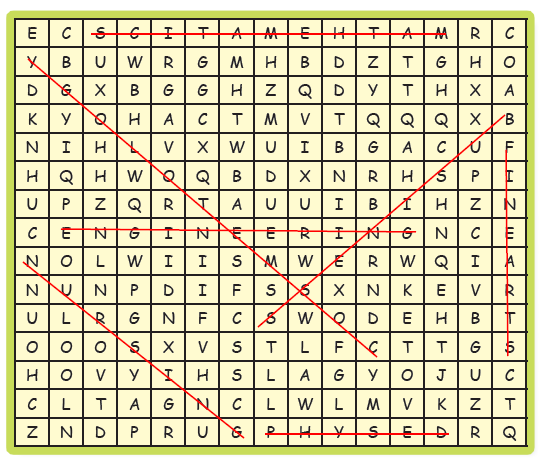 2 Put a check mark next to the correct answers.1.	much2.	a lot of3.	a few4.	many5.	much3 Write three questions that you would like to ask the following people. Use how much and how many. Write a possible answer to each question using any, some, many, several, (a) few, a lot of, (not) much, or (a) little.	Sample answers.1.	Q: How many coffees do you make in a day?   A: I make a lot of drinks, perhaps 50-60 a day.2.	Q: How many cars do you repair in a week?     A: I repair several cars per week. 3.	Q: How many patients do you help?                 A: I help many patients during the week.Unit 3 Lesson 3 Which school do you go to?1 Match the students to the schools they attend. Then listen and check.  [Track 13]	1. d	2. a	3. b	4.  c2 Fill in the blanks with which or the one.	1. Which	2. Which3. the one4. Which5. the one6. The one7. Which. The one, The one3 Circle the correct answers.	1. a	2. the	3. ---	4. a	5. an	6. the	7. the	8. TheUnit 3 Lesson 4 What’s it like?1 Complete the crossword.	Across:			Down:	2. pool			1. fountain	5. theater		3. quad	7. admissions		4. stadium				6. garden2 Listen and circle the words you hear. Then check and practice.  [Track 14]1  There’s2  There are3  There’re4  There is5  There’s6  there’re3 Put the words in order to make sentences.	1. There are some pictures on the wall.	2. Do you have any advice?	3. There are some people in the theater.	4. We don’t have any homework today.	5. There aren’t any dorms on campus.	6. My university has some beautiful gardens.	7. I’m taking some easy classes this semester.4 Listen to the conversation. Are these statements true (t) or false (f)?  [Track 15]	1. true   2. false   3. true   4. true   5. true   6. false   7. true Unit 3 Lesson 5 How much does it cost?1 Fill in the blanks with the correct words from the box.1.   afford		5. meal plan2.   scholarships		6. expenses3.   housing		7. cheap4.   expensive2 Listen to the conversation between Alicia and Oscar. Are these statements true (t) or false (f)?  [Track 16]1.   true			2.   falseListen again and put a check mark next to the correct answer.  [Track 16]3.   high school		6. little4.   expensive		7. cheap5.   scholarships		3 Underline and capitalize the proper noun in each group.	1. history / French / biology / math	2. Saturday / weekday / weekend / birthday	3. spring / moth / season / April	4. sun / moon / Mars / planet4 Read the paragraph. Correct eleven capitalization mistakes.In my English literature class, we are reading Gone with the Wind by Margaret Mitchell. It’s a story about a woman named Scarlett. She lived in the state of Georgia in the United States in the 1800s. Many interesting things happen to Scarlett in the book. It’s very long, but I’m enjoying it. And that’s good, because I have to finish reading it by Monday!5 Write a short paragraph (3-4 sentences) like the one above about a book, TV show, or movie that you like.Answers will vary.Unit 3 Your UniversityUnit Review	1 VocabularyMatch the words with their definitions.1.  g		6.  b2.  h		7.  c3.  f		8.  a4.  i		9.  d5.  e		10. j2 GrammarCircle the correct answers.1.  A: So, Samantha, what ( do / does ) you ( go / do )?B: I ( do / am ) a software engineer at a small company.A: How small is it? How ( much / many ) employees ( there are / are there )?B: I’m not sure. There are ( a few / a little ) workers at international locations, and ( some / any ) employees work at home. I think ( there is / there are ) around twenty people.2. A: Okay, I’m buying. What ( do / does ) you want?B: I’m not very hungry. Something kind of small. Maybe ( a / an / some ) tacos.A: Tacos. Cool. How ( any / many )?B: Two. No, just one. ( A / Any ) chicken taco and ( many / some ) water.3. A: How ( many / much ) classes are you taking this semester?B: Not ( any / many ). Only three.A: So you’re a part-time student this semester. How ( many / much ) is your tuition?B: Too ( many / much ). My school’s so expensive.A: ( Which / Where ) school do you ( go / attend ) to?B. John Day University. ( One / The one ) near the professional soccer team’s stadium.3 Reading ComprehensionRead the email. Then circle the correct answers.1.   student2.   wants to go3.   uncle . teacher4.   ask him for5.   biology6.  tuition7.  financial aid4 Listening Comprehension Listen to the conversations. Then put a check mark next to true or false.  [Track 17]Conversation 1:     a. true    b. false    c. falseConversation 2:     a. true    b. false   Conversation 3:     a. true    b. false   Unit 4 College LifeUnit 4 Lesson 1 Where is it?1 Listen to the conversation. Circle true or false.  [Track 18]	1. false     2. true     3. false2 Listen to the conversation and check your answers.  [Track 18]Anna: Hi, Josh. You look lost. Can I help you find something on campus?Josh: Yes, please. I’m trying to get to the financial aid center. Then after that, I’m meeting my friends for lunch at the food court.Anna: Okay. Well, the financial aid center is between the library and the athletic center.Josh: Oh, I should stop by the library to get some books, too. How do I get there from here?Anna: Just walk along this path. It’s on the right.3 Put the words in order to make sentences. (Answers may vary.)1. I can’t find my way around campus.2. The courtyard is in front of the admissions office. / The admissions office is in front of the courtyard.3. The dormitories are on the right.4. The housing office is located inside the administration building.4 Look at the map. Circle the correct answers.1. The courtyard is [ between / in front of ] the admissions office and the dormitories.	2. The library is [ inside / behind ] the admissions office.	3. The housing office is [ next to / around ] the dormitories.Unit 4 Lesson 2 I love doing experiments.1 Complete the crossword with the gerund forms of the verbs in the box.Across:			Down:	2. laughing		1. doing	5. graduating		3. going	7. solving		4. taking	9. reading		6. giving	10. making 		7. studying	11. sitting 		8. enjoying2 Read the email. Fill in the blanks with the correct words from the box.1. love   2. doing   3. dislike4. Solving5. listening6. taking7. discussing3 Read the email again and circle the correct answers.	1. a. studying science	2. a. doing experiments	3. a. studying mathematics	4. b. discussing thingsUnit 4 Lesson 3 What are you up to?1 Fill in the blanks with the correct words from the box.1. taking2. improving3. doing4. learning5. getting6. chatting2 Match the questions and answers.1. d   2. a   3. e   4. b   5. c   3 Answer the questions with information that is true for you. Then discuss your answers with a partner.Answers will vary.4 Read the student profiles. Circle the correct words. Then listen and check.  [Track 19]	1. I’m Jane, and I’m ( study / studying ) mathematics. I’m also taking Russian classes. I enjoy doing manyextracurricular activities. I ( like / dislike ) design, so I want to join a design club.2. I’m Tamara. I’m studying music. I’m learning to play the guitar and the violin ( this morning / this semester ). I want to join the school band, so I’m practicing a lot ( these days / this minute ).3. My name is Mike. I’m studying physics and chemistry. I ( love / hate ) science.I want to join the science club. I’m also thinking of ( join / joining ) an engineering club.Unit 4 Lesson 4 Courses and Electives  1 Listen to the conversation and fill in the blanks.  [Track 20]	1. assignment	2. elective	 3. keep up	4. presentation	5. agriculture, topic2 Listen again and choose the correct answers.  [Track 20]	1. b		3. a2. b		4. a3 Match the pictures and the statements.1. d		3. c2. b		4. a4 Fill in the blanks with who, what, when, where, how, or why.	1. Why	2. When	3. Who	4. What	5. How	6.  Where5 Read the answers. Then write questions about the underlined information.	1.  What are you studying?		3.  Why are you emailing her?	2.  Where is he going?		4.  Who is giving the lecture?Unit 4 Lesson 5 Extracurricular Activities1 Fill in the blanks with the correct words from the box.	1. event	2. special	3. hardly ever	4. involving	5. per	6. taking part	7. usually	8. sometimes2 Underline the errors and rewrite the sentences correctly.1.   I like participating in Business Club events.2.   Are you learning a lot this semester?3.   The yoga class isn’t meeting at the moment.4.   This dormitory has six floors.5.   The drama club occasionally practices on the quad.3 Read the email. Then write an email to a friend about parts of your routine. Use adverbs of frequency.(Sample answer provided.)Hi, Beth.It’s good to hear that you’re doing well. I’m also very busy these days. Like you, I’m a member of the Creative Writing Club. The Creative Writing Club at my school usually meets twice a week, on Tuesdays and Fridays. We always meet in the library. I’m also a member of the Debate Club. The Debate Club meets two days per week, too. We always meet on Mondays and Thursdays. We usually meet in the student center. But sometimes, we meet on the quad when the weather is good.  Enjoy the rest of the semester!Best,MaryUnit 4 College LifeUnit Review	1 VocabularyFill in the blanks with the words from the box.1.  sibling2.  major3.  friendly4.  clear5.  curious6.  winner, half7. champions	BONUS: solve, loves2 Reading ComprehensionPut the description in the correct order.2  First and most importantly, we have awesome programs and courses. There are over 500 classes to choose from.7  Finally, we offer reasonable tuition, and our financial aid center gives great service to students who need help.1  Welcome to the Williamson University website! This site introduces you to all of the wonderful things our university offers.4   In all of these courses, our intelligent, creative professors give lectures and share ideas.5   Outside of those classes, our beautiful campus has libraries, cafeterias and restaurants, and several dormitories.6   We also offer amazing athletic activities and extracurricular programs for our students.8   For more information about our school, click below or call 555-2020.3  We have courses in business administration, science and technology, math and engineering, languages, arts, and education.3 GrammarCircle the correct answers.1.   parking. inside	5.  are we eating2.   across the		6.  study, are studying3.   taking		7.  singing, make, studying4.   is			8.  don’t believe4 Listening Comprehension Listen to the conversation and fill in the blanks with correct words from the box.  [Track 21]A: How do you like college life, Sandra?B: I’m having a great time at school this semester. I love it.A: Why do you like it so much?B: First of all, I have a really good roommate this year. We get along quite well. A: Do you live on or off campus?B: In a dormitory on campus. It’s really big, and it’s close to my lectures. The academic center and library are across the courtyard from my dorm, too, and there’s a pretty garden just outside my building.A: Sounds nice. How are the classes?B: Very good. I like being a sophomore. My professors are great.A: Cool. Are you doing any fun extracurricular activities this semester?B: Yeah, sports. I’m on a women’s soccer team, and I sometimes go swimming pool in the evenings.Module Review	1 Underline the errors and write the correct word(s) on the lines.1. Do you have an information about the college?		any2. There isn’t some time to prepare for our presentation.	any3. How many work do you have to do for your assignment?	much4. How many money do you need?				much5. I’m taking a lot of elective this year.			electives6. There are any good swimming pools in the city.		aren’t7. How much people are there in your cosmetology class?	many8. How many student are there in the nursing department?	students2 Match the underlined words and phrases with their definitions.	1. boss	2. humid	3. reporters	4. sick5. goals6. major3 Read the postcard. Circle the correct articles. Then find and correct eight errors in capitalization.	Dear Mom and Dad,Hi from 1 (--- ) Japan! It’s only my second week at Tokyo University of the Arts, but I loveit! 2 ( The) campus is so nice in the fall. This picture shows a concert hall on campus. It’s in apark—Ueno Park. Isn’t it beautiful? I’m taking four classes. They’re all good, but I’m really enjoying learning about music history with Dr. Yoshida. He’s 3 ( a ) great teacher. I have to go to class now. Talk to you on Saturday.Love,Katrina4 Fill in the blanks with the correct forms of the verbs.	1. are, doing2. is, going3. are studying4. am staying 5. watch6. don’t have7. isn’t going8. Is Louise paying5 Fill in the blanks with the correct forms of the verbs from the box.1. consider2. loves3. prefer	4. hates5. continue6. Stop6 Using the picture on the right, write sentences about where the following things are.1. The water bottles are on the table.2. The shelves are behind the students.3. The books are on the shelves.4. The coffee cups are next to the bottles.Unit 5 A New PlaceUnit 5 Lesson 1 From Home to School1 Fill in the blanks with the words from the box.1.	is2.	not3.	than	4.           as5.	harder6.	more2 Complete the sentences. Use the comparative forms of the adjectives.1.	slower than2.	better than3.	more interesting than4.	easier than5.	worse, than6.	more exciting than3 Complete the sentences using the correct types of transportation.1.	on foot, by car2.	by plane, by bus3.	take the subway, going by taxiUnit 5 Lesson 2 It’s tiring.1 Listen to the conversation and circle the correct answers.  [Track 22]	1. a		3. a	2. b		4. a2 Listen again and fill in the blanks.  [Track 22]Charmain: How do you want to travel to Las Vegas?Lenka: Taking an airplane is faster than driving, and it’s definitely not as tiring either.Charmain: True, but driving is much less expensive. And it could be interesting to take a road trip and see the beautiful scenery.Lenka: No way! I think driving for so many hours is really boring! Charmain: Hey, we should check to see if there’s a bus to Las Vegas. It’s less expensive than flying, and less confusing and tiring than going by car.Lenka: Maybe… But don’t forget that restrooms on buses are so annoying!3 Put the words in order to make sentences.	1. Riding my bike to work is really relaxing.	2. Is driving more boring than taking the subway? / Is taking the subway more boring than driving?	3. Annabelle thinks this movie is amazing.	4. The weather today is quite surprising.	5. Why do you think this book is so interesting?4 Are the bold words adjectives? Put a check mark next to yes or no.	1. no	2. no	3. yes	4. no	5. yesUnit 5 Lesson 3 How far?1 Fill in the blanks with the correct words from the box.	1. far, closer	2. very	3. interesting	4.  hard, most tiring2 Diane is asking Katie about her life in Japan. Match the questions and answers.	1. d	2. f3. a4. e5. b6. c3 Look back at exercise 2. Choose the correct answers.	1. a	2. b	3. b4 Answer the questions with information that is true for you.Answers will vary.  (Sample answers provided.)1. My school is three blocks away from my home. 	2. I get home from school by bike.3. My apartment is a small studio.	4. My hometown is more beautiful than the city I’m studying in.	5. Eating healthy food and exercise are very important to me.Unit 5 Lesson 4 The Best Apartment1 Put a check mark next to the correct answers.	1. the worst	2. fastest	3. most interesting	4. less satisfying 	5. the prettiest	6. longest2 Listen to the conversation and mark whether the tone goes up or down at the end of each sentence. Then answer the questions below.  [Track 23]Hans: Lisa, how do you like your new apartment building? 1. Lisa: I really love it. It’s so close. 2. 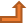 Hans: How do you get from there to school? 3. Lisa: Well, walking down John Street is the prettiest way. 4. 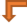 Hans: Is that the fastest way, too? 5. Lisa: When I drive, it’s fast. It only takes five minutes. 6. Hans: Yeah, really close then. Is it expensive? 7. Lisa: No, it’s the cheapest building in the neighborhood. 8. Hans: It sounds like a nice place to live. 9. Lisa: There’s a one-bedroom apartment available. It’s only $600 a month. Check it out. 10. Hans: Are pets allowed? 11. Lisa: Oh, they’re not. Sorry. 12. 13. yes                    14. no3 Complete the crossword.Across:  4. apartment   5. available   6. furnishedDown:  1. heat   2. included   3. utilitiesUnit 5 Lesson 5 I feel happy.1 Fill in the blanks with the correct words from the box.1. surprised 	4. angry2. stressed 	5. nervous3.  sad 		6. happy2 Put the words in order to make sentences.1.   I always feel tired after work.			2.   The man in that café looks upset.3.   She seems afraid to take the bus at night.		4.   Nancy gets very happy before a holiday.		5.   Charmaine sounds worried about her exam.3 Write sentences to describe the photos.Answers will vary. (Sample answers provided.)	1. The little girl looks excited to ride her bike.	2. The woman on the subway looks nervous.	3. They look angry because they are arguing.Unit 5 A New PlaceUnit Review	1 VocabularyCircle the correct answers.1.  nervous			5.  bicycle, by subway, bike2.  afraid, plane			6. Avail, util incl3.  one block, turn right		7. A: apartment      B: utilities, available, tiring4.  boring, tired			2 GrammarFill in the blanks with the words from the box.1. seem			4. as2. less, by		5. going, tiring3. least			6. A: How, nearest     B: quite3 Reading ComprehensionRead the email. Then put a check mark next to true or false.1.   false			5.   true2.   false			6.  true3.   true			7.  false4.   true4 Listening Comprehension Listen to the conversation and fill in the blanks.  [Track 24]1. Excuse me.		4. short2. coffee			5. across, from, library3. walk, turn left		6. Italian restaurant, shoes UNIT 6 At HomeUnit 6 Lesson 1 A New Apartment1 Choose the correct answers. 	1. a		5. a	2. b		6. a	3. a		7. b	4. b2 Listen to the conversation. Answer the questions.  [Track 25]1. Leslie wants to find a new apartment.	2. Yes, she was.3 Listen again and put a check mark under true or false for each statement.  [Track 25]4 Find and circle the household vocabulary.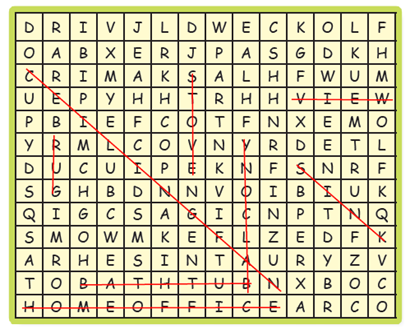 Unit 6 Lesson 2 A Visit from a Friend1 Circle the correct answers.	1. but		4. but	2. or		5. but	3. or 		6. or2 Complete the crossword.Across:			 Down:3. gym			1. store4. supermarket		2. bakery7. market		3. gallery			5. park			6. museum3 Samantha is comparing her old apartment with her new one. Read her list and circle the correct answers.1. There ( was / were ) many international restaurants near my old place, but there ( are / aren’t ) many atmy new one.2. At my old apartment, there ( were / weren’t ) subway stations or theaters nearby.3. There ( were / weren’t ) two cafés at my old apartment, and there ( are / were ) two cafés at my new place too.4. There is ( a / no ) grocery story close to my new home, but there ( was / wasn’t ) one close to my old place.5. My dog was happier at my old apartment because there ( was / wasn’t ) a park down the street.Unit 6 Lesson 3 What’s on the schedule?1 Fill in the blanks with in, on, or at.1. at		5. on2. On		6. in3. in		7. on4. at		8. in2 Listen to the conversation and choose the correct answers.  [Track 26]1. a  		2. a3 Listen again and put a check mark next to the time expressions that you hear.  [Track 26]	in the afternoon, in the evening, on Saturday, on Friday4 For each picture, fill in the blanks with the correct time expression.	1. at night	2. in the morning5 Complete the sentences with information that is true for you. Use time expressions.	Answers will vary. (Sample answers provided.)1. When I was a child, I usually went to bed around 8:00 pm.2. Today, I was awake at six o’clock.3. I often go to the supermarket on the weekend.4. My birthday is on July 24th.5. I usually have the most energy at night.6. Last year, I was on vacation in August.7. I go to my English class in the afternoon.Unit 6 Lesson 4 Talking About the Weekend1 Circle correct or incorrect for the following sentences. Then underline the errors and rewrite the incorrect sentences correctly.	1. Yesterday, I play baseball with some friends.  -Incorrect	    Yesterday, I played baseball with some friends.	2. Thomas didn’t cooked dinner for me last night.  -Incorrect	    Thomas didn’t cook dinner for me last night.	3. Did the children clean their room this afternoon?  -Correct	4. We walked all the way to the mall on the weekend.  -Correct	5. Three days ago, Sarah doesn’t drop her mother off.   -Incorrect	    Three days ago, Sarah didn’t drop her mother off.	6. Did watch you the movie last Friday?   -Incorrect	    Did you watch the movie last Friday?2 Listen to the -ed verb endings in the following sentences. Check which sound you hear: /d/ or /t/.  [Track 27]3 Match the two columns to make sentences. 	1. b     2. d      3. e     4. a     5. c4 Write information that is true for you.	Answers will vary. (Sample answers provided.)1. Yes, I watched the news and a sitcom last night.	2. No, I didn’t. I was very well-behaved when I was a child.	3. Yes, I did. I called them last weekend.	4. I cleaned my home two days ago.	5.  I cooked some food yesterday evening.	Unit 6 Lesson 5 Everyday Routines1 Choose the correct verbs.	1. b			2. c			3. b			4. c	5. a	6. b2 Fill in the blanks with the base form or simple past form of the verb. 1. take  → took		4. teach  → taught	7. wake  → woke2. run  → ran		5. eat → ate                  	8. have→ had3. make → made     	6. read  → read          	9. leave → left3 Put the words in order to make sentences.1. Selina taught her daughter to read.	2. Did you go to the library yesterday?	3. What did you make for lunch?	4. We did not get apples from the grocery store.4 Complete the sentences about Jessica’s day yesterday. Use the pictures.	1. Jessica woke up at 6:00.	2. She ate breakfast in her bed.	3. Then she took the train to work.	4. Last night, Jessica went dancing with her friends.Unit 6 At HomeUnit Review	1 VocabularyChoose the correct answers.1.  b		5.  a2.  b		6.  c3.  c		7.  c4.  d2 GrammarMatch the questions and answers.1.   f		5.   g2.   d		6.   e3.   c		7.  b4.   a3 Reading ComprehensionRead the social media post. Then choose the correct answers.1.   c       2.   b        3.   c       4.   b       5.   b4 Listening Comprehension Listen to the conversation and put a check mark next to true or false.  [Track 28]1. true		4. false 		7. true	2. false		5. true 		8. false3. false		6. false		9. trueModule Review	1 Read the following chart. Complete the sentences to compare modes of transportation.	1. slower than	2. by plane	3. faster than	4. by bus5. the cheapest way to travel2 Put the conversation in the correct order. Listen and check.  [Track 29]2   Clerk: You can either take the bus or the train to get there.3   Carolina: Which is quicker?8   Clerk: This is surprising, but the bus is just as relaxing as the train!1   Carolina: Hello. How do I get from here to London?6   Clerk: The bus is $25 cheaper than the train. It’s quite a good deal.5   Carolina: Which way is more expensive?4   Clerk: The train is really fast. It only takes two hours and is a non-stop trip. The bus isn’t non-stop. It takes three and a half hours.7   Carolina: I see. How can I travel with the most comfort?10   Clerk: You can buy one right now by phone.9   Carolina: Wow, that’s very interesting. How do I buy a bus ticket?3 Complete the following sentences using words for feelings. 	Answers will vary.1. I’m glad Mary has a wonderful new boyfriend. These days she seems so happy.            .	2. Look at those people on that crowded bus. They seem really unhappy and tired!	3. Dad is becoming very stressed at work. He needs a vacation soon!4  Choose the correct answers.	1. c	2. b	3. a	4. c	5. a	6. a	7. b	8. a	5 Describe the following places using there are/aren’t and there were/weren’t. Write two sentences about each.	Answers will vary.	1. There was a courtyard and a gym. There wasn’t a cafeteria.2. There are tables, chairs, books, windows, pens, computers and students. There aren’t any shelves.	3. There were three bedrooms, one bathroom, and a kitchen. There wasn’t a patio. 	4. There is one bedroom and a large patio. In the living room, there are chairs and tables. 6 Complete Cynthia’s journal by writing the correct forms of the verbs.1. woke up     2. ate     3. went     4. had     5. helped     6. studied     6. studied     7. dropped me off     8. cooked      9. watchedUnit 7 Before the TripUnit 7 Lesson 1 Thinking About a Trip	1 Match the words with their definitions.	1. d     2. a      3. f     4. g     5. b     6. e     7. c2 Listen to the conversations. Then match them to the pictures. Write a, b, c, or d in the blanks. [Track 30]	1. c     2. a      3. b     4. d3 Underline the errors and write the correct word(s) on the lines. 1. How about we staying in this youth hostel?  stay2. Let’s to check the Bahamas cruise online.  check3. Let’s finding a cheap tour of the Amazon.  find4. How about ask George for advice?  asking4 Put the conversation in the correct order. Then listen and check.  [Track 31]	1   Maria: So, what did you find online?3    Maria: That sounds amazing. Let’s go there.10   Ricardo: Sounds good!5   Maria: Oh, what is it?9   Maria: You’re right. Hey, what about going to Argentina this year and exploring Costa Rica next year?7   Maria: That sounds cool, too! How about doing both?2    Ricardo: Well, there’s a tour of Patagonia in Argentina. It’s really beautiful. It’s in a lot of movies.6   Ricardo: Exploring the jungle in Costa Rica.8   Ricardo: You know that’s too expensive.4   Ricardo: Wait. There’s another option.Unit 7 Lesson 2 Deciding on a Trip1 Fill in the blanks with the words from the box. 	1. spicy   2. China   3. extreme cold   4. Yum   5. hate   6. extreme heat2 Choose the correct answers.1. b	2. a	3. a	4. b	5. a3 Listen to the conversation. What are the women NOT planning to do? Choose the correct answer. [Track 32]	a. stay in California.4 Listen again. Are these statements true (t) or false (f)?  [Track 32]	1. true			2. true			3. true				4. true	5. true	6. false	7. true5 Write the correct forms of the verbs. Then circle the words or phrases that show the speaker is discussing the future.1. We are going to France next year. 2. I am taking a tour of London in August. 3. Are you traveling to India this summer?	4. Jack is exploring the city this weekend.	5. My sister is leaving to go on a trip tomorrow.	6. Are they having something spicy for dinner tonight?Unit 7 Lesson 3 What could we do on vacation?1 Choose the best pictures to match the statements.	1. b     2. c     3. d     4.  a2 Match the two columns to make sentences.	1. c	2. g3. d4. b5. e6. a7. f3 Listen to each sentence and circle the word that you hear. Then check and practice.  [Track 33]	1. can’t	2. can	3. can’t	4. can	5. can’t4 Fill in the blanks with the correct words from the box.	1. incredible	2. fan3. hike4. trails5. riverboat6. river7. an adventureUnit 7 Lesson 4 Planning the Trip1 Find and circle the words.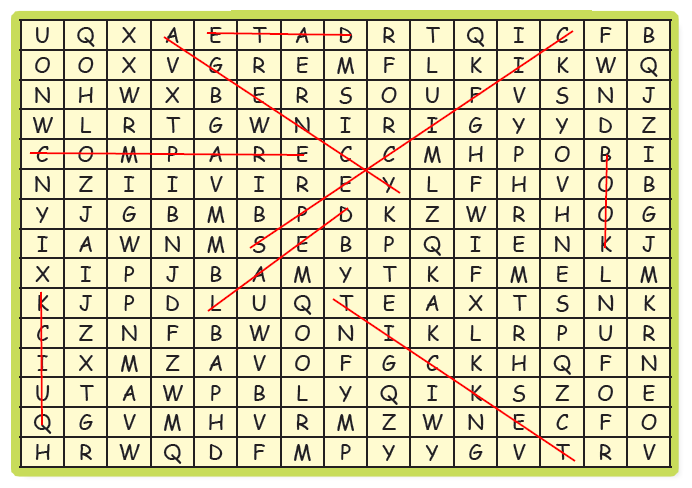 2 Choose the sentence with the same meaning.1. b     2. a     3. a     4. b3 Fill in the blanks with need to or can. Then listen and check.  [Track 34]	1. We need to check the online deals soon. I can do it after class.2. There are no trains or airports there, so I need to rent a car. Then I can drive you home.3. I can book the tickets. Do we need to come back before the end of the school break? 4. Can you compare prices on the website right now? I need to reserve the trip today.4 Put the words in order to make sentences. Then write them again as negative sentences.1. We need to book our tickets soon. / We don’t need to book our tickets soon.2. You can pay with a credit card.  / You can’t pay with a credit card.3. I can call the travel agency now.  / I can’t call the travel agency now.4. He needs to decide on the date.  / He doesn’t need to decide on the date.Unit 7 Lesson 5 Let’s book our trip!1 Listen to the conversation and choose the correct answer.  [Track 35]		1. c     2. c2 Listen again. Put a check mark next to true or false.  [Track 35]1. false2. false3. true4. false5. false3 Choose the correct answers. Listen and check.  [Track 36]1. b2. b3. a4. b5. b4 Write the correct affirmative or negative imperative form of the verbs.	1.  Try to get two seats next to each other.2. Don’t pay the travel agent yet. I can look for a better deal.3. Don’t close that window. We need to compare prices.4. Go to bed early the night before the trip.5. The plane leaves at 10:00. Meet me at the airport at 8:00.Unit 7 Before the TripUnit Review	1 VocabularyChoose the correct answers.1.  c		4.  d2.  a		5.  b3.  d		6.  c2 GrammarCircle the correct answers.1. booking2. I’m having, Join3. How about hiking, could4. They’re visiting5. need to pay6. Let’s ride, 7. I don’t either.3 Reading ComprehensionRead the email. Then put a check mark next to true or false.1.   false2.   false3.   false4.   false5.   true6.  true4 Listening Comprehension Listen to the conversations. Fill in the blanks with the words you hear.  [Track 37]	1. A: What about checking online for tickets?B: Good idea. Let’s do that now.2. A: I can call the travel agency tomorrow. B: Really? Thanks. Please don’t forget the passport numbers. 3. A: I like sitting in window seats. The view is always great.4. A: Yum! This food is delicious. Could you show me how to make it?B: Sorry, I didn’t make it. And I’m surprised you like it. It’s too spicy for me.5. A: It’s too hot to travel to Egypt in the summer.B: Good point. Let’s go there in the winter.6. A: Wow, look at this ad for Amsterdam. It looks fantastic there.Unit 8 At the AirportUnit 8 Lesson 1 Going to Catch a Plane1 Circle the word that is different in each group.	1. tickets    2. lost    2 Listen to the conversation. Are these statements true (t) or false (f)?  [Track 38]1. false     2. true     3. false     4. false3 Listen again. Circle the correct answers.  [Track 38]1. far away2. doesn’ t have3. a lot of4. pay extra to check luggage5.  terminal4 Underline the errors and rewrite the sentences correctly.1. How can I help to you?   How can I help you?	2. Can you to help me with my luggage?   Can you help me with my luggage?	3. Could I borrowed your baggage cart?   Could I borrow your baggage cart?	4. Sure, no problem. Here are you.   Sure, no problem. Here you are.	5. Can you waiting here?   Can you wait here?5 Fill in the blanks with the expressions in the box. Use each expression only once. Then listen and check.  [Track 39]	1. A: Can   B: baggage cart	2. A: bag	3.  A: Could, check-in counter, check	4.  A: gate   B: lateUnit 8 Lesson 2 At the Check-in Counter1 Unscramble the letters to make the words in the box.	1. heavy		4. pass	2. scale		5. flight	3. carry-on 	6. suitcase2 Match the pictures and the statements.	Image a: Put your luggage on the scale.	Image b: I only have my carry-on.	Image c: Pass me my passport.3 Write the correct possessive pronouns.	1. mine		4. yours	2. hers		5. theirs	3. ours		6. his4 Circle the correct words.	1. Whose	2. Whose	3. Who	4. Whose	5. Who	6. Who5  Rewrite the sentences to make requests using Do you mind.	1. Do you mind opening the window?	2. Do you mind holding my jacket?	3. Do you mind moving your luggage to the side?Unit 8 Lesson 3 At Security1 Match the words with their definitions.	1. b		4. c	2. e		5. a	3. d		 2 Match the questions and answers.	1. c		4. d	2. e		5. b	3. a		3 Write the correct comparative forms of the adverbs.	1. slower	4. cheaper	2. earlier		5. worse	3. faster		6. better4 Listen to the conversations. Put a check mark next to the adverbs that you hear.  [Track 40]	1. slower, earlier	2. louder, more quietly	3. better, more correctly5 Use adverbs to compare yourself to your friends and family members.	Answers will vary. (Sample answers provided.)	1. I speak English more fluently than my best friend.	2. I can swim more quickly than my younger brother.	3. I wake up later than my parents.4. I can write more easily in German than older sister.Unit 8 Lesson 4 Frequently Asked Questions 1 Complete the crossword.Across:			 Down:2. liquid			1. milliliter4. follow			3. process6. line			5. measure7. departure		2 Listen again. Put a check mark next to the correct answers.  [Track 41]1. false     2. true     3. true3 Listen again. Put a check mark next to the correct answers.  [Track 41]1. Don’t travel alone.2. Check in online.3. They can do it before the trip. 4 Underline the errors and write the correct word(s) on the lines. 1. The train can get us to the gate the faster.  The train can get us to the gate the fastest.2. How easily is the check-in process?  How easy is the check-in process?3. This airline is the worse in the world.   This airline is the worst in the world.4. The most earliest departure is at 5:00 in the morning.  The earliest departure is at 5:00 in the morning.5  Listen to each word. Put a check mark under the sound that you hear.  [Track 42]Unit 8 Lesson 5 A Delayed Flight1 Read the email. Then put a check mark next to the correct answer.	She has to wait a long time.2 Find words or phrases in the email with the following definitions. Write them on the lines.1. gossip		4. departure board2. delayed		5. flip through	3. celebrity		6. celebrity magazine3 Write the words and phrases from the box next to the correct definitions.1. tomorrow		4. yesterday2. soon			5. next week	3. in an hour		6. a few days ago4 Match the pictures with the conversations.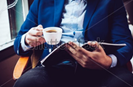 1. A: What do you want to do on the plane?	B: I have a travel magazine to read.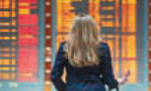 2. A: Is our flight still on time?     B: I’m going to check the departure board.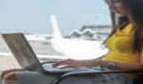 3. A: Our flight is delayed. What should we do?     B: Study. I have schoolwork to do.Unit 8 At the AirportUnit Review	1 VocabularyWrite the words and phrases from the box next to the correct definitions.1.  baggage cart2.  carry-on3.  stressed4.  check5.  lost6.  escalator7. late2 GrammarChoose the correct answers.1. d2. d3. a4. a5. d3 Reading ComprehensionRead the information about Hector. Then match the two columns to make true sentences.1. d	2. a		3. c		4. e			5. b4 Listening Comprehension Listen to the conversation and choose the correct answers.  [Track 43]1. b2. a3. a4. c5. c6. dModule Review	1 Underline the errors and rewrite the sentences correctly.1. I going to Las Vegas for my winter vacation.  I’m going to Las Vegas for my winter vacation.2. We can to book the trip online.   We can book the trip online.3. You need call the travel agency. . You need to call the travel agency.4. I can getting a window seat. .   I can get a window seat.5. Need we buy something for this trip?  Do we need to buy something for this trip?6. My sister is travel in Asia right now.   My sister is traveling in Asia right now.2 Match the words with their definitions.	1. e	2. b	3. a	4. f5. c6. d7.  g3 Listen to the conversations. Put a check mark next to the time expressions that you hear. Then put all of these expressions into the correct time categories below.   [Track 44]	1. yesterday, tomorrow     2. soon, in an hour     3. last month, a few days ago4 Put the words in order to make sentences.1. Let’s go somewhere off the beaten path.2. Whose magazines are these?3. Do you mind taking the aisle seat?4. What about checking online?5. Let’s choose a different place.5 Write the correct forms of the comparative or superlative adverbs. Add the or than where necessary.1. the fastest2. better than	3. slower	4.  the best	5.  earlier than	6. the cheapest6 Circle the correct responses. (Sometimes more than one response is correct.)	1. a, b	2. c, d	3. c7 Fill in the blanks with the correct words and phrases from the box. Then listen and check.  [Track 45]Tanja: Hey Ichiro, I heard you’re going on a trip! Ichiro: Yeah, I’m going to explore some deserts in Africa. Tanja: You always choose something off the beaten path! It sounds exciting. Ichiro: How about going together? Tanja: Oh, I hate extreme heat. I prefer cold weather. I’m going to hike in Switzerland for my next vacation. Ichiro: I heard the mountains there are incredible. But Switzerland is expensive. Tanja: Yes, but I’m going on a tour with a group, so it’s cheaper. Ichiro: I know, you’re a real thrill-seeker. Tanja: Yeah, but not when it comes to food. That curry you made for me last week was too spicy!8 Write a letter to a friend suggesting a trip you can take together. Use vocabulary and grammar from this module to describe a place you want to go and activities you want to do.	Answers will vary.TrueFalseThe apartment was too small. √There was a good window in the apartment. √There were tables and chairs in the living room. √There were no sinks in the apartment. √The apartment was in a nice neighborhood. √The only real problem was the distance to work. √Verb/d//t/Verb/d//t/1. watched    √4. walked    √2. cleaned    √5. helped    √3. listened    √6. dropped     √ (the + vowel) “thee” (the + consonant)“tha” (the + vowel)“thee” (the + consonant)“tha”1. the fastest✓4. the earliest✓2. the easiest✓5. the oldest✓3. the loudest✓6. the best✓PastPresentFutureyesterdaylast montha few days agotomorrowsoonin an hour